Jak tworzyć grafiki do social media – warsztaty online22 kwietnia 2024 r., godz. 10.00 – 14.00Korzyści ze szkolenia: Umiejętność efektywnego wykorzystania programu graficznego Canva.com do tworzenia grafik do social mediów i nie tylko.Cele szkolenia: Nauczenie uczestników jak tworzyć ciekawe, przyciągające uwagę grafiki zgodne                     z identyfikacją wizualną marki/instytucji w Internecie. Nauka tworzenia grafik (grafika statyczna,                 z animacją, pokaz slajdów, rolka, video) w darmowym programie graficznym online. Wskazanie dodatkowych narzędzi do obróbki graficznej.Program: Podczas szkolenia dowiesz się:jakie trendy panują w grafice w roku 2023,dlaczego grafika jest dziś kluczowa – kilka zasad tworzenia dobrych grafik,jak działa Canva.com - omówienie funkcjonalności, możliwości narzędzia oraz wskazanie                   ich poprzez tworzenie grafiki online w trakcie omawiania przed zaproszeniem do ćwiczeń praktycznych,jak tworzyć spójną grafikę we wszystkich platformach online (na czym ona polega – przykłady),jak sprawdzić nr koloru pantone na stronie www,jak dobrać fonty do swojej identyfikacji graficznej,gdzie szukać darmowych zdjęć i video,jak przygotować ciekawą grafikę do posta (formaty, składowe),jak przygotować spójne grafiki do projektów (wydarzenia, rekrutacja, nabór itd.),czym jest grafika do cyklu i jak ją zbudować, jak stworzyć grafikę do Insta Stories,  jak tworzyć grafiki z animacjami, jak tworzyć infografiki,jak tworzyć wykresy oraz kody QR,jak usunąć tło ze zdjęcia i jak to wykorzystać,dodatkowe narzędzia, pytania, dyskusja.Czas trwania: 4 godziny To szkolenie warsztatowe, pełne ćwiczeń dla uczestników. Będziemy tworzyć różne projekty i dzielić się nimi w celu omówienia. Uczestnicy zakończą szkolenie z umiejętnością obsługi programu Canva.com na podstawowym poziomie, będą potrafili zrobić proste grafiki.  Trenerka: Warsztat poprowadzi Beata Tomaszek - absolwentka Międzynarodowej Wyższej Szkoły Nauk Politycznych przy Uniwersytecie Śląskim oraz podyplomowej Szkoły Marketingu               i Zarządzania. Specjalistka ds. marketingu, promocji i reklamy                       z wieloletnim doświadczeniem w międzynarodowych korporacjach, trenerka, konsultant marketingowo-biznesowy młodych biznesów oraz mikro i małych firm. Doradza w zakresie marketingu online, w tym mediów społecznościowych i spójności komunikacji w różnych kanałach. Przygotowuje strategie marketingowe online, prowadzi warsztaty dla firm i instytucji państwowych z zakresu funkcjonalności Facebooka oraz narzędzi do promocji online. Pisze artykuły, teksty na strony www. Prelegentka                  na wydarzeniach dla przedsiębiorców. Pasjonuje się rozwojem osobistym i prowadzi bloga                          dla przedsiębiorczych kobiet. (www.tyibiznes.com.pl). Moderuje grupę dla kobiet przedsiębiorczych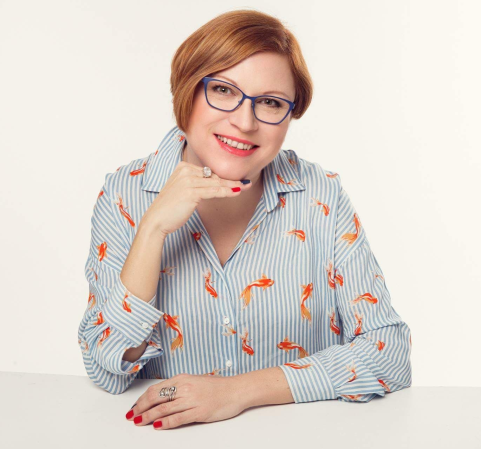 na FB: Wspieramy się w rozwoju i w biznesie i kilka grup lokalnych. Przeprowadziła szkolenia zamknięte m.in. dla Wojsk Obrony Terytorialnej, Muzeum Gdańska, Politechniki Śląskiej, Uniwersytetu Zielonogórskiego, Urzędu Marszałkowskiego Województwa Opolskiego, Starostwa Powiatowego                      w Drawsku Pomorskim, Muzeum Gdańska, Uniwersytetu Medycznego w Łodzi, Uniwersytetu Przyrodniczego w Poznaniu, Powiatowego Urzędu Pracy w Biłgoraju, Powiatowego Urzędu Pracy                        w Kraśniku, Powiatowego Urzędu Pracy w Krasnymstawie, Powiatowego Urzędu Pracy w Parczewie, Lotniczej Akademii Wojskowej w Dęblinie, Wojskowej Akademii Technicznej w Warszawie.UWAGA: Do przeprowadzenia szkolenia niezbędny jest komputer/laptop, na którym będziesz ćwiczyć w ww. programach graficznych. Warunki organizacyjne:Cena: 570 zł zw. VAT*/osoba*jeśli szkolenie jest finansowane, co najmniej w 70% ze środków publicznych, podlega zwolnieniu z podatku VAT.Płatność: na podstawie faktury z 7-dniowym terminem płatności. Faktura będzie wysłana na adres    e-mail uczestnika po zakończeniu szkolenia.Jak się zgłosić?Wypełnij formularz zgłoszenia i oświadczenie zw. VAT (2 ostatnie strony niniejszej oferty). Pamiętaj o podpisie i pieczątkach. Zeskanuj i wyślij na anna@szkolimynajlepiej.plDostaniesz e-mail zwrotny o wpisaniu na listę uczestników.3 dni przed szkoleniem dostaniesz e-mail z oficjalnym potwierdzeniem szkolenia oraz linkiem do szkolenia.Wystarczy, że na 30 minut przed szkoleniem klikniesz w link i znajdziesz się w naszej wirtualnej sali szkoleniowej. Będziemy tam na Ciebie czekać i w razie potrzeby służymy pomocą w kwestiach technicznych.Czego potrzebujesz?Komputera ze stabilnym podłączeniem do internetu.Przeglądarki internetowej (Chrome, Safari, Firefox, Opera lub Edge).Mikrofonu i słuchawek lub głośników.Jak to wygląda?Szkolenie online w dowolnym dla Ciebie miejscu, możesz je odbyć w domu lub w swoim biurze.Podczas szkolenia będziesz widzieć zarówno trenera, jego prezentację, pulpit oraz tablicę multimedialną.Będziesz miał możliwość zadawania pytań trenerowi bezpośrednio przez mikrofon lub poprzez czat. Jeśli masz kamerę, będziemy mogli Ciebie zobaczyć, ale nie jest to wymagane. W trakcie szkolenia trener będzie uwzględniał czas na przerwę.Po szkoleniu dostaniesz od nas e-mailem materiały szkoleniowe (prezentację) i certyfikat oraz fakturę w formacie PDF.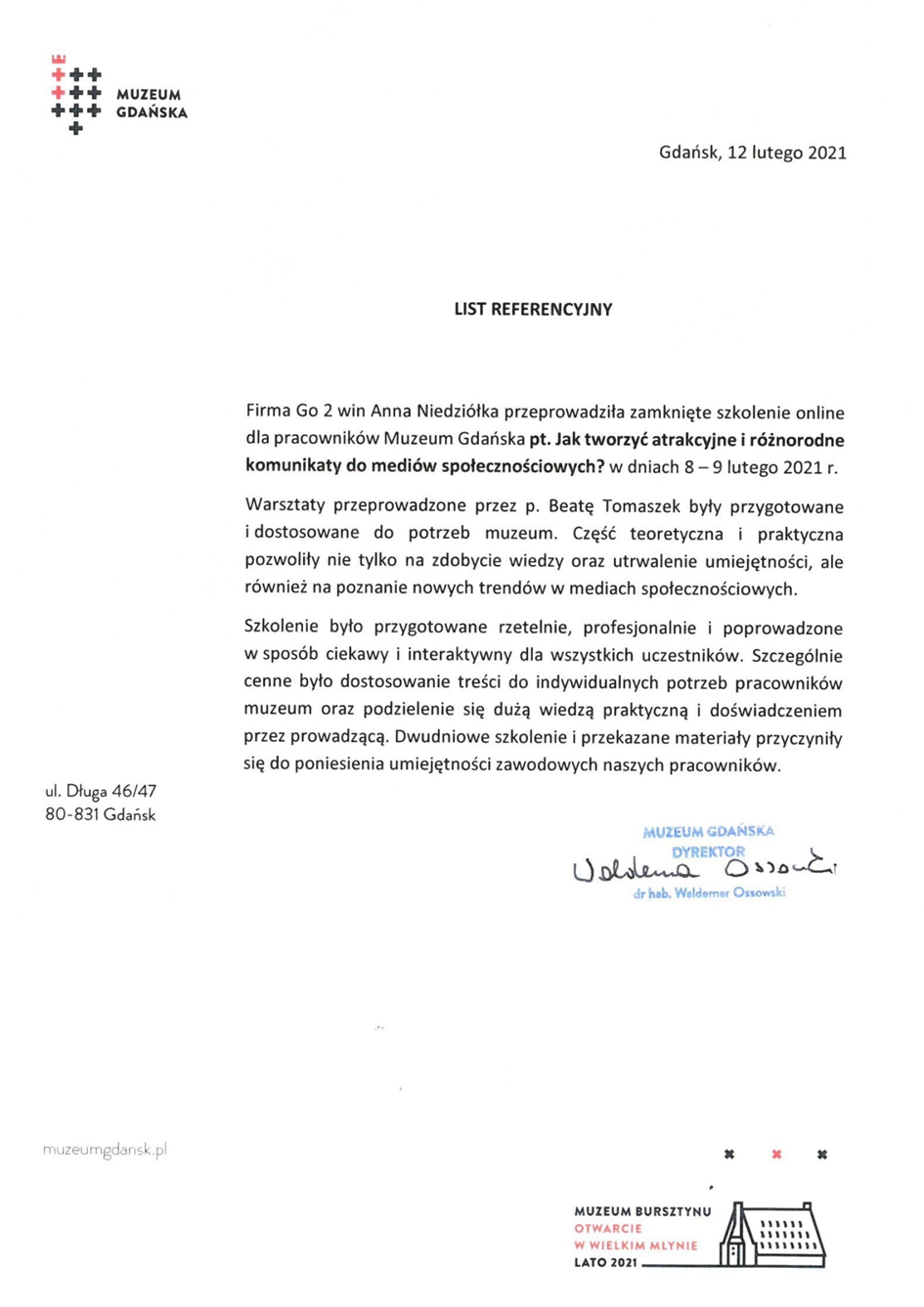 OŚWIADCZENIEOświadczamy, że nabyta od Go 2 win Anna Niedziółka, z siedzibą w Warszawie,                     przy ul. Janinówka 11/50, NIP: 5371946381, usługa szkoleniowa: Jak tworzyć grafiki do social media – warsztaty online, która odbędzie się w dniu 22 kwietnia 2024 r., mająca charakter usługi kształcenia zawodowego/przekwalifikowania zawodowego, jest finansowana ze środków publicznych:
a) w całości, zgodnie z treścią art. 43 ust. 1 pkt 29 lit. c ustawy o podatku od towarów i usług z dnia 11.03.2004 r. (Dz. U. z 2011 r. nr 177, poz. 1054 z późniejszymi zmianami)*lub
b) w co najmniej 70%, zgodnie z treścią § 3 ust. 1 pkt 14 rozporządzenia Ministra Finansów z dnia 20.12.2013 r. w sprawie zwolnień od podatku od towarów i usług oraz warunków stosowania tych zwolnień (tekst jednolity Dz. U. z 2018 r. poz. 701)**Prosimy zaznaczyć właściwą opcję a) lub b)Miejsce, data							Pieczątka i podpis…………………………………………….				……….…………………………………………….FORMULARZ ZGŁOSZENIAJak tworzyć grafiki do social media – warsztaty online22 kwietnia 2024 r., godz. 10.00 – 14.00DANE DO FAKTURY VAT:Nabywca: ………………………………………………………………………………………………………………………………………………………………..Adres: ………………………………………………………………………………………………………………..…NIP: …………………………………………Odbiorca: ………………………………………………………………………………………………………………………………………………………………..Adres: ………………………………………………………………………………………………………………..…………………………………………………..DANE UCZESTNIKÓW:Imię i nazwisko: …………………………………………………………………… stanowisko: ………………………………………………………e-mail uczestnika: ……………………………………………………………………….. nr telefonu: ………………………………………………………Imię i nazwisko: …………………………………………………………………… stanowisko: ………………………………………………………e-mail uczestnika: ……………………………………………………………………….. nr telefonu: ………………………………………………………WARUNKI UCZESTNICTWA: Cena obejmuje: uczestnictwo w szkoleniu, materiały szkoleniowe i certyfikat w formacie .pdf przesłane e-mailem do uczestnika.Formularz ma formę umowy zawartej między Zgłaszającym a Go 2 win (organizator). Na 3 dni przed szkoleniem, organizator wyśle na podany przez uczestnika e-mail, potwierdzenie szkolenia wraz z linkiem do szkolenia.W przypadku rezygnacji w czasie krótszym niż 7 dni przed szkoleniem pobierane jest 100% opłaty, bez względu na termin nadesłania formularza zgłoszeniowego. Zamiast zgłoszonej osoby w szkoleniu może wziąć udział inny pracownik instytucji. Nieobecność                    na szkoleniu nie zwalnia z dokonania opłaty.Jeśli wykładowca z przyczyn losowych nie będzie mógł przeprowadzić zajęć w podanym terminie, Go 2 win (organizator) zastrzega sobie prawo zmiany terminu zajęć. Uczestnicy szkolenia wskazani przez osobę zgłaszającą zostaną niezwłocznie poinformowani o tym fakcie.Go 2 win wystawi fakturę za szkolenie i wyślę ją e-mailem do uczestnika po szkoleniu. Płatność nastąpi po otrzymaniu faktury,                   w terminie 7 dni od zakończenia szkolenia.Zgadzam się na przetwarzanie danych zamieszczonych w formularzu zgłoszeniowym, w celu aktywnego udziału w szkoleniu, zgodnie z ustawą o ochronie danych osobowych z dnia 10 maja 2018 r. (Dz.U. z 2018 r. poz. 1000) oraz na otrzymywanie od Go 2 win Anna Niedziółka, drogą elektroniczną na wskazane powyżej adresy e-mail, zgodnie z ustawą z dnia 18 lipca 2002 r.  o świadczeniu usług drogą elektroniczną (Dz.U. z 2018 r. poz. 650 z poźn. zm), informacji organizacyjnych dotyczących tego szkolenia, niezbędnych do jego przeprowadzenia.Jestem świadomy/świadoma prawa do poprawiania, zmieniania i aktualizowania swoich danych, zgodnie z Rozporządzeniem Parlamentu Europejskiego i Rady (UE) 2016/679 z dnia 27 kwietnia 2016 r. w sprawie ochrony osób fizycznych w związku                                    z przetwarzaniem danych osobowych i swobodnego przepływu takich danych oraz uchylenia dyrektywy 95/46/WE (dalej zwane "RODO") oraz zapoznałem/zapoznałam się z klauzulą informacyjną umieszczoną na stronie http://www.szkolimynajlepiej.pl/klauzula-informacyjna/Proszę o wystawienie faktury na kwotę 570 zł zw. VAT/osoba	Oświadczamy, że akceptujemy warunki uczestnictwa w szkoleniu oraz zobowiązujemy się do zapłaty. _________________________________podpis i pieczątka